Муниципальное казенное общеобразовательное учреждениеХанты-Мансийского районаСредняя общеобразовательная школа с. Кышикдошкольное образованиеМастер-класс для родителейи детей старшего дошкольного возраста.«Игры нашего двора»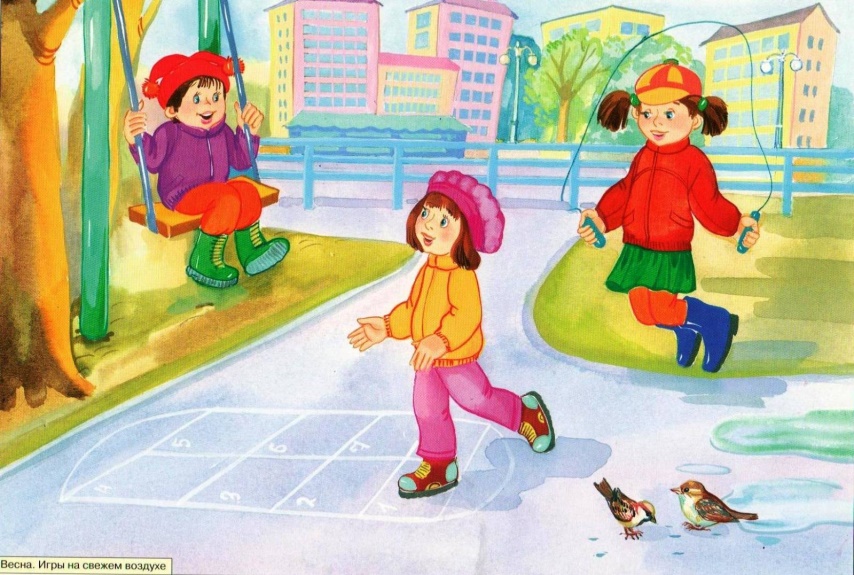 разработана:Инструктором  по  физической культуреТомулеску Л.А.с.Кышик. 2022 годМастер-класс для родителей и детей старшего дошкольного возраста.«Игры нашего двора»Дорогие родители мы рады приветствовать Вас в нашем саду. Благодарим, что вы отбросили все житейские заботы и пришли к намЧем поколения современных детей отличаются от предыдущих? Многие могут наблюдать за детьми и замечать что современные дети, некоторым образом, отличаются от тех детей, которыми были их родители и это нормально. Современные дети практически не играют в дворовые игры. Характерно, что и между собой они тоже общаются мало. Отвечая на вопрос «чем вы занимаетесь, дома в отпуске?», основная масса детей рассказывает, что сидят у компьютера или играют с телефоном, или с приставкой. Оно и понятно, ведь новое поколение, взращенное на высоких информационных технологиях, которые стали частью нашей реальности.Нам эти игры кто-то передавал, например старшие дети. В настоящее время даже старшие дети сами не знают, как и во что можно играть во дворе. Как правило, родители в силу своей занятости тоже не учат дворовым играм своих детей. Однако сказать, что современные дети вообще не играют во дворах, тоже не совсем корректно (они играют, но не слишком часто). В настоящее время детей на улице сегодня в два-три раза меньше, чем лет 10 назад или тем более 20. Социальная ситуация такова, что родители боятся отпускать детей на улицу, потому что там небезопасно, им страшно за жизньи здоровье детей – это естественно. И поэтому детское общение во дворе и сокращенно. Надо понимать, что современные родители — это поколение 80 - 90-х годов, а это время, почти в каждом доме появлялся компьютер и игры на улице прекратились в принципе. Современный мир наполнен компьютерами, всевозможными гаджетами и другой техникой, ребенок адаптируется к ним и это процесс совершенно естественный. Наверное, девочки обязательно должны играть в куклы, а мальчишки в «войнушку». Они и сейчас это делают, но по-другому, на компьютере. Сидня за компьютером ребенок не получает полноценного развития, как если бы он играл со сверстниками во дворе. Выше сказанное нас и подтолкнуло на проведение мастер-класса «Игры нашего двора».Цель: Формирование представления у родителей  о развивающих возможностях дворовых игр.Задачи:Познакомить родителей с разнообразными дворовыми играми;Обогащение представления участников мастер-класса о необходимостиорганизации и проведении дворовых подвижных игр;Формирование умений и развитие физических качеств участников;Побуждение участников мастер-класса к творчеству в двигательнойдеятельности;Воспитание у участников мастер-класса желания самостоятельнопроводить и организовывать подвижные игры с детьми.С помощью дворовых подвижных игр развиваются ловкость, быстрота, сила, выносливость, ориентировка в пространстве, меткость и многое другое. Кроме того, подвижные игры положительно влияют на развитие и совершенствование не только физических, но и личностных качеств ребенка. Особое значение дворовые игры имеют для формирования детского коллективизма. Наблюдая за играми можно увидеть, как изменяются и совершенствуются отношения между детьми, а также как развиваются навыки и качества каждого ребенка.Дворовые игры можно условно разделить на 3 группы:Подвижные («Салки», «Жмурки», «Прятки» и т.д.)Словесные («Съедобное-несъедобное», «Вы поедете на бал» и т.д.)Сюжетные («Казаки-разбойники», «Гуси-лебеди» и т.д.)Важной особенностью любой дворовой игры являются правила. Они помогают осмыслить детям замысел игры и игровые действия. Выполнение этих правил требует от ребенка определенных усилий, ограничивает его спонтанную активность, что делает игру интересной, увлекательной и полезной для развития ребенка.Детям будет очень интересно, если родители сами будут принимать участие.Таким образом, в субкультуре дворовых игр создаётся разновозрастное детское сообщество, моделирующее многомерный характер социальных отношений, которые существуют в действительности. Ребенок проходя «школу дворовых игр», осваивает заложенные в ней способ и формы взаимодействия, которые в дальнейшем будут использоваться им в жизни. Он учится ориентироваться в сфере человеческих отношений, понимать смысл и задачи человеческой деятельности. Все происходит в естественной и максимально доступной для детей форме без участия взрослого.Мамы и папы давайте вспомним и покажем нашим детям, в какие игры мы играли.(Родители вспоминают свои дворовые игры: «Резиночки», «Классики», «Тише едешь, дальше будешь — стоп», «Море волнуется раз», «Казаки-разбойники», «12 палочек», «Путаница» и многие другие)Подвижные игры:«Жмурки»Цель: Развитие двигательных навыков (ходьба, бег), развитие ловкости и быстроты реакции, чувства коллективизма.Ход игры:«Жмурки» - старинная игра, которая имеет много разновидностей. В нее играют дети всех возрастов. Количество участников обычно от 4 до 25 человек. Во всех разновидностях суть одна: водящий с закрытыми глазами – «жмурка» - должен ловить других игроков и угадывать, кого поймал.«Прятки»Цель: Развитие двигательных способностей, образного мышления, сообразительности, фантазии, ловкости, быстроты реакций.Ход игры:В нее может играть одновременно неограниченное количество участников. Из общего числа игроков выбирается водящий, который становится около стены, поворачивается к ней лицом, закрывает глаза и начинает считать (например, до двадцати) громко, размеренно и отчетливо, чтобы остальные участники слышали. Тем временем остальные игроки ищут для себя подходящие места, чтобы надежно спрятаться. Затем он, досчитав до двадцати, громко произносит: «Раз, два, три, четыре, пять, я иду искать! Кто не спрятался, я не виноват!», и отправляется на поиски спрятавшихся игроков.Увидев кого-либо, он должен добежать до того места, где велся отсчет, постучать по стене, при этом приговаривая, например: «Стук, стук, Лена!» Если же игрок, который прятался и его нашли, добежит до места назначения первым, обогнав водящего и постучав по стене со словами: «Стук, стук, я!», то он признается выигравшим и ожидает, пока найдут и «застучат» других участников.«12 палочек»Цель: Развиваем умение грамотно прятаться и быстро бежать при первой необходимости.Ход игры:Игра напоминает классические прятки. 12 небольших палочек укладываются на «рычаг» (например, на дощечку и положенный под нее камушек) так, чтобы, наступив на рычаг, можно было разбросать палочки. Задача водящего — собрать палочки, сложить их на рычаг, произнести с закрытыми глазами считалочку и отправиться на поиски спрятавшихся игроков. Как только водящий обнаруживает игрока, бежит к «рычагу» и разбивает палочки, называя имя найденного. Игрок становится водящим. Если найденный успевает опередить водящего и добежать до палочек первым, водящий не меняется.Словесные игры:«Вы поедете на бал?»Цель: Развиваем воображение, подбирать синонимы и задавать вопросы, умение нестандартно мыслить, следить за собственной речью, удерживать внимание и быстро находить выход из сложившейся ситуации.Ход игры:Водящий произносит считалку:Вам барыня прислала кусочек одеялаВелела не смеяться,Губки бантиком не делать,«Да» и «нет» не говорить,Черно с белым не носить.Вы поедете на бал?После считалки водящий задает игроку самые разные уточняющие вопросы: в чем поедет, на чем поедет, какого цвета будет платье или брюки, как зовут жениха и т.д. Задача игрока — ответить на вопросы, не используя слова «да», «нет», «черный», «белый». Интереснее всего перемешивать простые и сложные вопросы, менять темп речи и интонацию.«Я садовником родился»Цель: Развиваем память, внимание, смелость и готовность отвечать за свои поступки.Ход игры:Каждый игрок выбирает себе имя — название цветка и сообщает его «садовнику»-водящему и другим игрокам. Водящий произносит считалочку: «Я садовником родился, не на шутку рассердился, все цветы мне надоели, кроме...» И называет «имя» (название цветка) одного из игроков. Происходит диалог между водящим и игроком. Игрок произносит название одного цветка из тех, что есть в команде. Участник, чье имя прозвучало, должен откликнуться. Диалог продолжается. Тот, кто ошибся: например, не отреагировал на свое имя, перепутал название цветов, — отдает фант (любую свою вещь). В конце игры фанты разыгрываются. «Садовник» отворачивается, вещь достают и спрашивают водящего: «Что делать этому игроку?» «Садовник» назначает задание (попрыгать на одной ноге, поприседать, спеть, рассказать стихотворение и т.д.) — игрок «отрабатывает» фант и забирает свою вещь.Сюжетные:«Казаки-разбойники»Цель: Развитие базовых навыков разведчиков, умение ориентироваться на местности и стойкость.Ход игры:Игроки делятся на две команды — «казаков» и «разбойников». Договариваются, на какой территории играют. Это может быть двор, подъезд, улица, несколько дворов. «Разбойники» загадывают секретное слово. «Казаки» отходят в сторону так, чтобы не видеть «разбойников». «Разбойники» убегают, помечая стрелками на асфальте (стенах домов, бордюрах, деревьях и т.п.) направление своего движения. Начинают бежать группой, а потом разбегаются кто куда, стараясь запутать стрелками «казаков». Задача «казаков» — найти по стрелкам «разбойников».«Резиночки»Цель: Развитие вестибулярного аппарата, координацию, внимательность. Учить тренироваться, побеждать, достойно проигрывать, прыгать выше всех и дружить с девочками, даже если в данную минуту они соперницы.Ход игры:Главный атрибут этой игры для девочек — бельевая резинка. Идеальное количество играющих — 3–4 человека. Каждая участница выполняет прыжковые фигуры и комбинации на разной высоте: от уровня щиколоток (прыгают «первые») до уровня шеи (прыгают «шестые»). Как только прыгунья ошибается, на ее место встает другая участница, а допустившая ошибку девочка надевает на себя резинку. Если игроков четверо, пары меняются местами, когда оба игрока из одной пары поочередно допускают ошибки.«Колечко-колечко»Цель: развивать способность следить за манипуляциями окружающих, действовать быстро и решительно.Ход игры:Игроки садятся в ряд и складывают ладони лодочкой. Водящий держит в кулаке или сложенных ладонях мелкий предмет, например монетку, пуговицу, колечко. По очереди обходит каждого игрока, вкладывая в его «лодочку» свою и произнося считалку: «Я ношу-ношу колечко и кому-то подарю». Задача водящего — незаметно вложить «колечко» одному из игроков и произнести «Колечко-колечко, выйди на крылечко!» После этого игрок, которому достался предмет, вскакивает и пытается убежать. Задача остальных участников — задержать убегающего.Ребята вам понравилось играть с родителями в их игры?(Ответы детей)Детство от нас не уходит,Детство всегда вместе с нами,Те, кто от детства уходят,С детства живут стариками.Детство от нас не уходитДетство живет в нас всегда,Просто из детства уводитЖизни сует-суета.Уважаемые родители! Играйте вместе с детьми на отдыхе, даче, во дворе, дома. Совместные игры родителей с детьми духовно и эмоционально обогащает детей, удовлетворяют потребность в общении с близкими людьми, укрепляют веру в свои силы.Список литературы.1. «Взаимосвязь общественного и семейного воспитания детей дошкольного возраста» / Григорьева Г. Г., Посылкина Р. Ю. и др. – Н. Н.: НИРО, 2005.2. Доронова, Т. Н. Дошкольное учреждение и семья — единое пространство развития: методическое руководство для работников дошкольных образовательных учреждений / Т. Н. Доронова, Е. В. Соловьева, А. Е. Жичкина, С. И. Мусиенко. — М.: ЛИНКА — ПРЕСС, 2001.3. Зверева О. Л., Кротова Т. В. Родительские собрания в ДОУ: методическое пособие – М.: АЙРИС ПРЕСС, 2006.4. Козлова А. В., Дешеулина Р. П. Работа ДОУ с семьей: методические рекомендации – М.: ТЦ «Сфера», 2008.5. Минкевич Л. В. Родительские собрания в детском саду: Старший дошкольный возраст – М.: «Скрипторий 2003», 2012.6. Осипова Л. Е. Работа детского сада с семьей. – М. «Издательство Скрипторий 2003», 20087. Проект примерной основной образовательной программы дошкольного образования «От рождения до школы» / Под редакцией Н. Е. Вераксы, Т. С. Комаровой, М. А. Васильевой